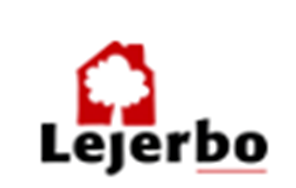 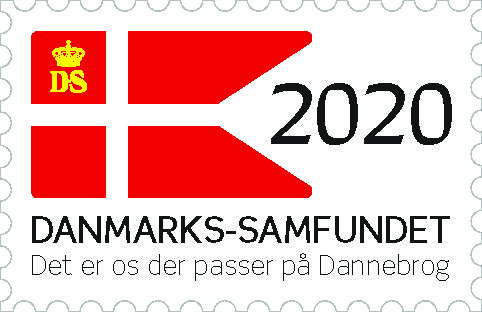 					Hillerød d. 05. februar 2020Lejerbo afd. 004-0 MøllebakkenReferat af afdelingsmøde.Torsdag d. 30. januar 2020Afdelingsmødet blev afholdt i festlokalet ved Møllebakken nr. 5Tilstede ved mødet.14 lejemål var repræsenteret ved mødet.Lars Schmidt – forretningsfører for Lejerbo Nordsjælland.Morten Pedersen – lokalinspektør.Følgende dagsorden. 	Valg af dirigent.Lars Schmidt blev valgt og dagsorden blev godkendt af forsamlingen.        Valg af stemmetæller og referent.         Referent: Lene Bendtsen.        Stemmetæller udpeges ved behov.Aflæggelse af årsberetningen 2019. 	Henning Thelin fremlage bestyrelsens årsberetning.	Der var 2 kommentarer til årsberetningen.	Helle fra nr. 19, spurgte om man kunne sætte video overvågning op                	ved molokkerne, så man kunne se hvem der smider affald der. 	Lars Schmidt svarede at det er forbudt at video overvåge på                                 Offentlig vej.Helle fra nr. 27, spurgte om vi kunne får en ekstra molok på området mellem nr. 23 og 25 til restaffald.Lokalinspektøren svarede: At vi skal se hvilke muligheder der er for løse affalds opgaven med de molokker vi har i dag. Da det er dyrt at grave molokker ned og få dem tømt.Årsberetningen blev herefter godkendt.Fremlæggelse af afdelingens årsregnskab samt godkendelse af afdelingens budgetfor 2020/2021.Lars Schmidt fremlagde årsregnskabet for året 1. oktober 2018 til 30. september 2019. årsregnskabet var godkendt af bestyrelsen.Marianne fra nr. 15, stillede spørgsmål hvorfor konto 116 var steget så meget.Lokalinspektøren svarede: At hækklipningen og andre ting er udliciteret, på grund af at gårdmændene ikke har kunnet nå det efter omlægning af driften.Regnskabet blev herefter godkendt af forsamlingen.Lars Schmidt fremlagde budgettet for året 1. oktober 2020 til 30. september 2021.Der var ingen bemærkninger til budgettet som blev godkendt.Indkommende forslag.Anskaffelse af miljøboks.Forslaget indsendt af Birgit Jelhof. Birgit forslog at vi fik opsat en miljøboks til småt elektronik i stil med batteriboksen.Lokalinspektøren svarede: At han ville bede kommunen om at opsætte 2 miljøbokse på Møllebakken.Valg af 1 bestyrelsesmedlem og 2 suppleanterPå valg:Bestyrelsesmedlem Henning Thelin for 2 årSuppleant: Aage Schultz for 1 årSuppleant: Julie Stocklund for 1 årHenning Thelin modtag genvalg til bestyrelsen.Aage Schultz og Julie Stocklund modtag genvalg som suppleanter.Efter mødet konstituerede bestyrelsen sig og valgte Henning Thelin som formand. Eventuelt.Lokalinspektøren gennemgik et forslag om parkering i anlægget.Mellem legepladsen og blok A. Der blev udleveret en plan over området som en mulig p-plads.Der blev en del snak omkring for og imod. Når alle godkendelser er på plads, vil der blive indkaldt til et ekstra afdelingsmøde, som kun vil omhandle parkering.Egon fra nr. 7, sagde at der stadig er problemer med den måde lyset tænder på når man går ind i opgangen.Lokalinspektøren svarede: At elektrikeren vil se på det igen.Helle fra nr. 27, spurgte om man kunne få udleveret p-tilladelser på kontoret.Lokalinspektøren svarede: Det kan man godt.Anna fra nr. 17, spurgte om gårdmændene ikke kunne luge ukrudt og samle cigaretskod op foran blokkene så det ser pænt ud.Lokalinspektøren vil bede gårdmændene se på det.Marianne fra nr. 15, spurgte om fortovet vil blive repareret efter ned gravning af fibernet.Anna fra nr. 17, spurte om fortovet vil blive fejet.Lokalinspektøren svarede at det er kommunen som har tilsyn med fortovet og Lejerbo har rettet henvendelse til kommunen om at få rettet op på forholdene.Der var flere spørgsmål omkring græs robotterne. De køre fast og slår græs når det er tørt.Lokalinspektøren svarede: At der er meget fokus på robotterne både her og i de andre afdelinger. Der har været en del indkørings opgaver men de er løst nu.Til kommunens storskralds container, var der spørgsmål vedr. ruminddelingen, som syntes uhensigtsmæssig.Lokalinspektøren svarede at Lejerbo er i dialog med forsyningen.Da der er flere afdelinger, som også mener at det bør laves om.Fugle under taget. Der er stadig fokus på det.Egon fra nr. 7, sagde at det var dejligt at molokkerne var blevet vasket indvendig og nede i graven.Der er stadig problemer med tøj som hænger for længe i tørrerum.Bestyrelsen opfordrer beboerne at tage hensyn til hinanden. Formand					DirigentHenning Thelin				Lars Schmidt.							